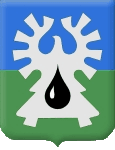 МУНИЦИПАЛЬНОЕ ОБРАЗОВАНИЕ ГОРОД УРАЙХанты-Мансийский автономный округ-ЮграАДМИНИСТРАЦИЯ ГОРОДА УРАЙПОСТАНОВЛЕНИЕот                                                                                                                                           №		О внесении изменений в муниципальную программу «Развитие транспортной системы города Урай» на 2016 - 2020 годыНа основании Федерального закона от 06.10.2003 №131-ФЗ «Об общих принципах организации местного самоуправления в Российской Федерации», в соответствии со статьей 179 Бюджетного кодекса Российской Федерации, постановлением администрации города Урай от 25.06.2019 №1524 «О муниципальных программах муниципального образования городской округ город Урай»: 1. Внести изменения в муниципальную программу «Развитие транспортной системы города Урай» на 2016 - 2020 годы, утвержденную постановлением администрации города Урай от 30.09.2015 №3209, изложив ее в новой редакции согласно приложению.2. Опубликовать постановление в газете «Знамя» и разместить на официальном сайте органов местного самоуправления города Урай в информационно-телекоммуникационной сети «Интернет».3. Контроль за выполнением постановления возложить на заместителя главы города Урай И.А.Козлова.Глава города Урай                                                                                                     А.В.ИвановПриложение  к постановлению администрации города Урай от_________________ № ____«Муниципальная программа «Развитие транспортной системы города Урай» на 2016 - 2020 годы (далее – муниципальная программа) Паспорт муниципальной программы Раздел 1 «О стимулировании инвестиционной и инновационной деятельности, развитие конкуренции и негосударственного сектора экономики».Исходя из полномочий ответственного исполнителя, соисполнителей муниципальная программа:1.1. Содержит меры, направленные на формирование благоприятного инвестиционного климата. Формирование благоприятного инвестиционного климата осуществляется выполнением комплекса мероприятий в соответствии со Стандартом деятельности органов исполнительной власти субъекта Российской Федерации по обеспечению благоприятного инвестиционного климата в регионе, разработанным автономной некоммерческой организацией «Агентство стратегических инициатив по продвижению новых проектов», целевыми моделями упрощения процедур ведения бизнеса и повышения инвестиционной привлекательности субъектов Российской Федерации, утвержденными распоряжением Правительства Российской Федерации от 31.01.2017 №147-р, лучшими региональными и муниципальными практиками, выявленными по результатам Всероссийского конкурса лучших практик и инициатив социально-экономического развития субъектов Российской Федерации, в том числе привлечение частных инвестиций для реализации инвестиционных проектов, отвечающих целям и задачам муниципальной программы. 1.2. Содержит меры, направленные на улучшение конкурентной среды.В соответствии с соглашением между Правительством Ханты-Мансийского автономного округа - Югры и органами местного самоуправления по внедрению в Ханты-Мансийском автономном округе - Югре стандарта развития конкуренции от 25.12.2015 органы местного самоуправления города Урай развивают конкуренцию на основе стандарта развития конкуренции в субъектах Российской Федерации, утвержденного распоряжением Правительства Российской Федерации от 17.04.2019 №768-р, с учетом принципов его внедрения, координируют реализацию мероприятий, предусмотренных планом мероприятий («дорожной картой») по содействию развитию конкуренции в Ханты-Мансийском автономном округе - Югре, утвержденным распоряжением Губернатора Ханты-Мансийского автономного округа - Югры от 01.08.2019 №162-рг, реализовывают меры по развитию конкуренции на отдельных рынках товаров, работ, услуг в соответствии с  муниципальным планом  («дорожной картой») по содействию развитию конкуренции в муниципальном образовании городской округ город Урай, утвержденным постановлением администрации города Урай от 10.04.2019 №816, в рамках которого осуществляют мероприятия, направленные на увеличение доли автомобильных дорог, соответствующим нормативным требованиям; увеличение пропускной способности улично-дорожной сети;  создание условий для развития конкуренции на рынке перевозок пассажиров наземным транспортом; повышение информированности населения по вопросам организации регулярных перевозок пассажиров автомобильным транспортом в муниципальном сообщении.1.3. Содержит меры, направленные на создание благоприятных условий для ведения предпринимательской деятельности.В соответствии с пунктом 7 части 1 статьи 16 Федерального закона от 06.10.2003 №131-ФЗ «Об общих принципах организации местного самоуправления в Российской Федерации», бюджетом города Урай финансируются мероприятия, направленные на выполнение работ по организации транспортного обслуживания населения. 1.4. Не содержит мер, направленных на включение инновационной составляющей в муниципальную программу в соответствии с ключевыми направлениями реализации Национальной технологической инициативы.1.5. Содержит меры, направленные на повышение производительности труда.Повышение производительности труда в отрасли осуществляется с учетом технологий бережливого производства путем повышения прозрачности и открытости деятельности ответственного исполнителя муниципальной программы, осуществления контроля за результатом выполнения работ, устранения административных барьеров и уменьшения временных потерь.Раздел 2  «Механизм реализации муниципальной программы».В целях эффективного исполнения мероприятий муниципальной программы используются следующие методы управления:2.1. Механизм реализации муниципальной программы включает разработку и принятие муниципальных нормативных правовых актов города Урай, необходимых для ее выполнения, своевременное уточнение перечня программных мероприятий, объема финансирования на очередной финансовый год и плановый период с уточнением затрат по программным мероприятиям, корректировку плановых значений целевых показателей на основании мониторинга фактически достигнутых целевых показателей реализации муниципальной программы, уточнения, связанные с изменениями внешней среды, с учетом результатов проводимых в городе Урай социологических исследований, а также информирование общественности о финансировании, ходе и результатах реализации муниципальной программы, посредством размещения информации на официальном сайте органов местного самоуправления города Урай в информационно-телекоммуникационной сети «Интернет». Должностные лица - ответственные исполнители муниципальной программы, соисполнители муниципальной программы несут персональную ответственность за своевременное и качественное исполнение мероприятий и достижение целевых показателей. Механизм взаимодействия ответственного исполнителя и соисполнителей муниципальной программы, распределения полномочий, осуществления контроля за ходом реализации муниципальной программы установлен Порядком принятия решения о разработке муниципальных программ муниципального образования городской округ город Урай, их формирования, утверждения, корректировки и реализации, утвержденным постановлением администрации города Урай от 25.06.2019 №1524.2.2. Для реализации муниципальной программы соответствующие Порядки дополнительно не разрабатываются.         2.3. Реализация мероприятий муниципальной программы осуществляется с учетом технологий бережливого производства.         2.4. Реализация мероприятий муниципальной программы не осуществляется на принципах проектного управления.         2.5. При финансовом обеспечении мероприятий муниципальной программы не применяются методы инициативного бюджетирования. Реализация отдельных мероприятий муниципальной программы осуществляется за счет предоставления межбюджетных трансфертов из бюджета Ханты-Мансийского автономного округа - Югры.	Перечень возможных рисков при реализации муниципальной программы и мер по их преодолению приведен в таблице 3 муниципальной программы.Таблица 1 Целевые показатели муниципальной программы* - базовый показатель за 2017 год;** - базовый показатель за 2018 год.1 Распоряжение Правительства Ханты-Мансийского автономного округа – Югры от 02.11.2018 №576-рп «О перечне приоритетных расходных обязательств муниципальных образований Ханты-Мансийского автономного округа – Югры, софинансируемых за счет средств бюджета Ханты-Мансийского автономного округа – Югры в 2019 году и плановом периоде 2020-2021 годов».2 Форма федерального статистического наблюдения №3-ДГ (МО) «Сведения об автомобильных дорогах общего пользования местного значения и искусственных сооружениях на них, находящихся в собственности муниципальных образований».3 Доклад главы города Урай о достигнутых значениях показателей для оценки эффективности деятельности органов местного самоуправления городского округа город Урай за 2017 год и их планируемых значениях на 2018-2020 годы.4 Поручения Президента Российской Федерации от 14.03.2016 (п.4 б).5 Приказ Министерства транспорта Российской Федерации от 17.03.2015 №43 «Об утверждении Правил подготовки проектов и схем организации дорожного движения».6 Постановление Правительства Ханты-Мансийского автономного округа – Югры от 05.10.2018  № 354-п «О государственной программе Ханты-Мансийского автономного округа – Югры «Современная транспортная система».           7 Указ Президента Российской Федерации от 07.05.2018 №204 «О национальных целях и стратегических задачах развития Российской Федерации на период до 2024 года».Таблица 2Распределение финансовых ресурсов муниципальной программыТаблица 3Перечень возможных рисков при реализации муниципальнойпрограммы и мер по их преодолениюПриложение 1 к муниципальной программе «Развитие транспортной системы города Урай» на 2016 - 2020 годыМетодика расчета целевых показателей муниципальной программыПриложение 2 к муниципальной программе «Развитие транспортной системы города Урай» на 2016 - 2020 годыНаправления основных мероприятий муниципальной  программыПриложение 3 к муниципальной программе «Развитие транспортной системы города Урай» на 2016 – 2020 годыПубличная декларация о результатах реализации мероприятий муниципальной программы«Развитие транспортной системы города Урай» на 2016 – 2020 годы  ».Наименование муниципальной программы «Развитие транспортной системы города Урай» на 2016 - 2020 годыДата утверждения муниципальной программы (наименование и номер соответствующего нормативного акта)Постановление администрации города Урай от 30.09.2015 №3209 «Об утверждении муниципальной программы «Развитие транспортной системы города Урай» на 2016 – 2020 годы»Ответственный исполнитель муниципальной программыОтдел дорожного хозяйства и транспорта администрации города УрайСоисполнители муниципальной программы1) Органы администрации города Урай;2) Управление образования  и молодежной политики администрации города Урай; 3) муниципальное казенное учреждение «Управление капитального строительства города Урай» (далее – МКУ «УКС г. Урай»); 4) муниципальное казенное учреждение «Управление  жилищно-коммунального хозяйства города Урай» (далее – МКУ «УЖКХ г. Урай»).Цели муниципальной программы 1) совершенствование сети автомобильных дорог общего пользования местного значения, повышение пропускной способности транспортных потоков на улично-дорожной сети;2) обеспечение доступности и повышение качества транспортных услуг населению города Урай;3) повышение безопасности дорожного движения в городе Урай.Задачи муниципальной программы1) реконструкция, капитальный ремонт и ремонт  автомобильных дорог общего пользования местного значения в границах города Урай (далее по тексту  также - автомобильные дороги общего пользования, автомобильные дороги),  повышение технического уровня автомобильных дорог, паспортизация автомобильных дорог общего пользования и нормативно-техническое обеспечение дорожной деятельности;2) создание условий для предоставления населению и юридическим лицам услуг грузовой и пассажирской переправ, организованных через реку Конда в летний и зимний периоды, повышение уровня транспортной доступности для наименее социально защищенных категорий граждан;3) профилактика в сфере безопасности дорожного движения.Подпрограммы муниципальной программы1) подпрограмма 1 «Дорожное хозяйство»;2) подпрограмма 2 «Транспорт»;3) подпрограмма 3 «Формирование законопослушного поведения участников дорожного движения».Портфели проектов, проекты, направленные в том числе на реализацию в городе Урай национальных проектов (программ) Российской Федерации, параметры их финансового обеспечения-Целевые показатели муниципальной программы1) протяженность сети автомобильных дорог общего пользования местного значения - 82,49 км;2) увеличение протяженности сети автомобильных дорог общего пользования с твердым и переходным типами покрытия, с 50,58 км  до 62,32 км;3) уменьшение  доли протяженности автомобильных дорог общего пользования местного значения, не отвечающих нормативным требованиям, в общей протяженности автомобильных дорог общего пользования местного значения, с 26,1 км  до 24,45 км;4) увеличение доли автомобильных дорог общего пользования, обеспеченных техническими паспортами и проектами организации дорожного движения, от общего количества автомобильных дорог с 10% до 100%; 5) прирост протяженности автомобильных дорог общего пользования местного значения, соответствующих нормативным требованиям к транспортно-эксплуатационным показателям, в результате капитального ремонта и ремонта автомобильных дорог с 2,4 км до 2,82 км;6) увеличение доли пешеходных переходов, обустроенных пешеходными  ограждениями согласно нормативным требованиям, с 32% до 100%;7) сохранение уровня обеспеченности населения в транспортном обслуживании 100% в течение всего периода реализации муниципальной программы;8) уменьшение доли зарегистрированных дорожно-транспортных происшествий (далее – ДТП) на 1000 человек населения с 14,07 единиц до 10,71 единиц.Срок реализации муниципальной программы2016 – 2020 годыПараметры финансового обеспечения муниципальной программыИсточник финансового обеспечения муниципальной программы:1) бюджет муниципального образования городской округ город Урай;2) бюджет Ханты-Мансийского автономного округа – Югры. Для реализации муниципальной программы  необходимо: на 2016 год – 46345,0 тыс. рублей; на 2017 год – 56554,4 тыс. рублей; на 2018 год – 38917,0 тыс. рублей; на 2019 год – 52443,6 тыс. рублей; на 2020 год – 36710,8 тыс. рублей. № п/пНаименование показателяЕд. изм.Базовый показатель на начало реализации муниципальной программыЗначения показателя по годамЗначения показателя по годамЗначения показателя по годамЗначения показателя по годамЗначения показателя по годамЦелевое значение показателя на момент окончания реализации муниципальной программы№ п/пНаименование показателяЕд. изм.Базовый показатель на начало реализации муниципальной программы2016г. 2017г. 2018г.2019г.2020г.Целевое значение показателя на момент окончания реализации муниципальной программы1.Протяженность сети автомобильных дорог общего пользования местного значения  1,2км.83,278,283,282,4982,4982,4982,492.Протяженность сети автомобильных дорог общего пользования с твердым и переходным типами покрытия  2км.50,5848,1656,1461,0662,2462,3262,323.Доля протяженности автомобильных дорог общего пользования местного значения, не отвечающих нормативным требованиям, в общей протяженности автомобильных дорог общего пользования местного значения  3%26,1*-26,125,124,5524,4524,454.Доля автомобильных дорог общего пользования, обеспеченных техническими паспортами и проектами организации дорожного движения от общего количества автомобильных дорог  4,5%101001001001001001005.Прирост протяженности автомобильных дорог общего пользования местного значения, соответствующих нормативным требованиям к транспортно-эксплуатационным показателям, в результате капитального ремонта и ремонта автомобильных дорог  6км.2,4**---0,340,082,826.Доля пешеходных переходов обустроенных пешеходными  ограждениями согласно нормативным требованиям 4%32**---871001007.Уровень обеспеченности населения в транспортном обслуживании 3%1001001001001001001008.Доля зарегистрированных ДТП на 1000 человек населения  7 ед.14,07*-14,0711,1910,9410,7110,71Номер основного мероприятияОсновные мероприятия муниципальной программы(их взаимосвязь с целевыми показателями муниципальной программы)Ответственный исполнитель/соисполнитель Источники 
финансированияФинансовые затраты на реализацию (тыс.рублей)Финансовые затраты на реализацию (тыс.рублей)Финансовые затраты на реализацию (тыс.рублей)Финансовые затраты на реализацию (тыс.рублей)Финансовые затраты на реализацию (тыс.рублей)Финансовые затраты на реализацию (тыс.рублей)Финансовые затраты на реализацию (тыс.рублей)Финансовые затраты на реализацию (тыс.рублей)Номер основного мероприятияОсновные мероприятия муниципальной программы(их взаимосвязь с целевыми показателями муниципальной программы)Ответственный исполнитель/соисполнитель Источники 
финансированиявсегов том числе в том числе в том числе в том числе в том числе в том числе в том числе Номер основного мероприятияОсновные мероприятия муниципальной программы(их взаимосвязь с целевыми показателями муниципальной программы)Ответственный исполнитель/соисполнитель Источники 
финансированиявсего2016г. 2017г. 2018г.2019г.2019г.2019г.2020г.1234567899910Подпрограмма 1 «Дорожное хозяйство»Подпрограмма 1 «Дорожное хозяйство»Подпрограмма 1 «Дорожное хозяйство»Подпрограмма 1 «Дорожное хозяйство»Подпрограмма 1 «Дорожное хозяйство»Подпрограмма 1 «Дорожное хозяйство»Подпрограмма 1 «Дорожное хозяйство»Подпрограмма 1 «Дорожное хозяйство»Подпрограмма 1 «Дорожное хозяйство»Подпрограмма 1 «Дорожное хозяйство»1.1Реконструкция автомобильных дорог. (1,3)МКУ «УКС г.Урай»всего10027,827,810000,00,00,00,00,00,01.1Реконструкция автомобильных дорог. (1,3)МКУ «УКС г.Урай»федеральный бюджет 0,00,00,00,00,00,00,00,01.1Реконструкция автомобильных дорог. (1,3)МКУ «УКС г.Урай»бюджет Ханты- Мансийского автономного округа - Югры 0,00,00,00,00,00,00,00,01.1Реконструкция автомобильных дорог. (1,3)МКУ «УКС г.Урай»местный бюджет 10027,827,810000,00,00,00,00,00,01.1Реконструкция автомобильных дорог. (1,3)МКУ «УКС г.Урай»иные источники финансирования 0,00,00,00,00,00,00,00,01.1.1Реконструкция автомобильной дороги по ул. Узбекистанская в городе Урай. (1,3)МКУ «УКС г.Урай»всего10000,00,010000,00,00,00,00,00,01.1.1Реконструкция автомобильной дороги по ул. Узбекистанская в городе Урай. (1,3)МКУ «УКС г.Урай»федеральный бюджет 0,00,00,00,00,00,00,00,01.1.1Реконструкция автомобильной дороги по ул. Узбекистанская в городе Урай. (1,3)МКУ «УКС г.Урай»бюджет Ханты- Мансийского автономного округа - Югры0,00,00,00,00,00,00,00,01.1.1Реконструкция автомобильной дороги по ул. Узбекистанская в городе Урай. (1,3)МКУ «УКС г.Урай»местный бюджет 10000,00,010000,00,00,00,00,00,01.1.1Реконструкция автомобильной дороги по ул. Узбекистанская в городе Урай. (1,3)МКУ «УКС г.Урай»иные источники финансирования 0,00,00,00,00,00,00,00,01.1.2Дорога по ул. Нефтяников (окончание реконструкции). (1,3)МКУ «УКС г.Урай»всего27,827,80,00,00,00,00,00,01.1.2Дорога по ул. Нефтяников (окончание реконструкции). (1,3)МКУ «УКС г.Урай»федеральный бюджет 0,00,00,00,00,00,00,00,01.1.2Дорога по ул. Нефтяников (окончание реконструкции). (1,3)МКУ «УКС г.Урай»бюджет Ханты- Мансийского автономного округа - Югры0,00,00,00,00,00,00,00,01.1.2Дорога по ул. Нефтяников (окончание реконструкции). (1,3)МКУ «УКС г.Урай»местный бюджет 27,827,80,00,00,00,00,00,01.1.2Дорога по ул. Нефтяников (окончание реконструкции). (1,3)МКУ «УКС г.Урай»иные источники финансирования 0,00,00,00,00,00,00,00,01.2Капитальный ремонт, ремонт  и содержание автомобильных дорог. (2, 3, 5,6)МКУ «УЖКХ г.Урай»,МКУ «УКС г.Урай»всего161548,433684,335708,127179,239420,039420,039420,025556,81.2Капитальный ремонт, ремонт  и содержание автомобильных дорог. (2, 3, 5,6)МКУ «УЖКХ г.Урай»,МКУ «УКС г.Урай»федеральный бюджет 0,00,00,00,00,00,00,00,01.2Капитальный ремонт, ремонт  и содержание автомобильных дорог. (2, 3, 5,6)МКУ «УЖКХ г.Урай»,МКУ «УКС г.Урай»бюджет Ханты- Мансийского автономного округа - Югры127928,830033,829662,223003,822608,422608,422608,422620,61.2Капитальный ремонт, ремонт  и содержание автомобильных дорог. (2, 3, 5,6)МКУ «УЖКХ г.Урай»,МКУ «УКС г.Урай»местный бюджет 32619,63650,56045,94175,416811,616811,616811,62936,21.2Капитальный ремонт, ремонт  и содержание автомобильных дорог. (2, 3, 5,6)МКУ «УЖКХ г.Урай»,МКУ «УКС г.Урай»иные источники финансирования 0,00,00,00,00,00,00,00,01.2.1Ремонт дороги по ул. Школьная (протяженность 0,34 км). (2, 3) МКУ «УЖКХ г.Урай»всего10580,810580,80,00,00,00,00,00,01.2.1Ремонт дороги по ул. Школьная (протяженность 0,34 км). (2, 3) МКУ «УЖКХ г.Урай»федеральный бюджет 0,00,00,00,00,00,00,00,01.2.1Ремонт дороги по ул. Школьная (протяженность 0,34 км). (2, 3) МКУ «УЖКХ г.Урай»бюджет Ханты- Мансийского автономного округа - Югры10051,810051,80,00,00,00,00,00,01.2.1Ремонт дороги по ул. Школьная (протяженность 0,34 км). (2, 3) МКУ «УЖКХ г.Урай»местный бюджет 529,0529,00,00,00,00,00,00,01.2.1Ремонт дороги по ул. Школьная (протяженность 0,34 км). (2, 3) МКУ «УЖКХ г.Урай»иные источники финансирования 0,00,00,00,00,00,00,00,01.2.2Ремонт дорог в районах индивидуальной жилой застройки: ул.Звездная (0,88км.), ул.Звонкая (0,98км.), ул.Весенняя (0,67км.), ул.Югорская (0,37км.), ул.Брусничная (0,29км.),ул.Энтузиастов (0,255км.), ул.Романтиков (0,335км.),  ул.Радужная (0,900км.), ул.Рябиновая (0,485км.), ул.Нагорная (0,700км.).ул.Дружная (0,531км), ул.Первопроходцев (0,261км). (2,3) МКУ «УЖКХ г.Урай»всего53815,321033,728284,94496,70,00,00,00,01.2.2Ремонт дорог в районах индивидуальной жилой застройки: ул.Звездная (0,88км.), ул.Звонкая (0,98км.), ул.Весенняя (0,67км.), ул.Югорская (0,37км.), ул.Брусничная (0,29км.),ул.Энтузиастов (0,255км.), ул.Романтиков (0,335км.),  ул.Радужная (0,900км.), ул.Рябиновая (0,485км.), ул.Нагорная (0,700км.).ул.Дружная (0,531км), ул.Первопроходцев (0,261км). (2,3) МКУ «УЖКХ г.Урай»федеральный бюджет 0,00,00,00,00,00,00,00,01.2.2Ремонт дорог в районах индивидуальной жилой застройки: ул.Звездная (0,88км.), ул.Звонкая (0,98км.), ул.Весенняя (0,67км.), ул.Югорская (0,37км.), ул.Брусничная (0,29км.),ул.Энтузиастов (0,255км.), ул.Романтиков (0,335км.),  ул.Радужная (0,900км.), ул.Рябиновая (0,485км.), ул.Нагорная (0,700км.).ул.Дружная (0,531км), ул.Первопроходцев (0,261км). (2,3) МКУ «УЖКХ г.Урай»бюджет Ханты- Мансийского автономного округа - Югры51124,619982,026870,74271,90,00,00,00,01.2.2Ремонт дорог в районах индивидуальной жилой застройки: ул.Звездная (0,88км.), ул.Звонкая (0,98км.), ул.Весенняя (0,67км.), ул.Югорская (0,37км.), ул.Брусничная (0,29км.),ул.Энтузиастов (0,255км.), ул.Романтиков (0,335км.),  ул.Радужная (0,900км.), ул.Рябиновая (0,485км.), ул.Нагорная (0,700км.).ул.Дружная (0,531км), ул.Первопроходцев (0,261км). (2,3) МКУ «УЖКХ г.Урай»местный бюджет 2690,71051,71414,2224,80,00,00,00,01.2.2Ремонт дорог в районах индивидуальной жилой застройки: ул.Звездная (0,88км.), ул.Звонкая (0,98км.), ул.Весенняя (0,67км.), ул.Югорская (0,37км.), ул.Брусничная (0,29км.),ул.Энтузиастов (0,255км.), ул.Романтиков (0,335км.),  ул.Радужная (0,900км.), ул.Рябиновая (0,485км.), ул.Нагорная (0,700км.).ул.Дружная (0,531км), ул.Первопроходцев (0,261км). (2,3) МКУ «УЖКХ г.Урай»иные источники финансирования 0,00,00,00,00,00,00,00,01.2.3Содержание объекта «Объездная автомобильная дорога г.Урай». (3)МКУ «УКС г.Урай»всего9029,32069,81840,11628,21745,61745,61745,61745,61.2.3Содержание объекта «Объездная автомобильная дорога г.Урай». (3)МКУ «УКС г.Урай»федеральный бюджет 0,00,00,00,00,00,00,00,01.2.3Содержание объекта «Объездная автомобильная дорога г.Урай». (3)МКУ «УКС г.Урай»бюджет Ханты- Мансийского автономного округа - Югры0,00,00,00,00,00,00,00,01.2.3Содержание объекта «Объездная автомобильная дорога г.Урай». (3)МКУ «УКС г.Урай»местный бюджет 9029,32069,81840,11628,21745,61745,61745,61745,61.2.3Содержание объекта «Объездная автомобильная дорога г.Урай». (3)МКУ «УКС г.Урай»иные источники финансирования 0,00,00,00,00,00,00,00,01.2.4Ремонт городских дорог г.Урай:  автомобильная дорога по ул.Ленина (участок  от ул.Космонавтов до ул.Яковлева); ул.Космонавтов в районе перекрестка на ул.Узбекистанская;           автомобильная дорога по ул.Ленина (участок  от ул.Ветеранов  до ул.Мира -0,95км., участок в районе маг.«Гера» -0,1км.),  участок  в районе пересечения с ул. Мира,(0,00941км.),  ул.Космонавтов (0,578км.);ул.Космонавтов (768м);  ул.Узбекистанская (888м ); ул.Шевченко (от ул.Ленина до перекрестка ул.Шевченко и ул. Нефтяников, 150м);  ул.Яковлева 2 очередь – ул.Югорская  (341м). (3,5) МКУ «УЖКХ г.Урай»всего82310,00,04975,019717,833806,033806,033806,023811,21.2.4Ремонт городских дорог г.Урай:  автомобильная дорога по ул.Ленина (участок  от ул.Космонавтов до ул.Яковлева); ул.Космонавтов в районе перекрестка на ул.Узбекистанская;           автомобильная дорога по ул.Ленина (участок  от ул.Ветеранов  до ул.Мира -0,95км., участок в районе маг.«Гера» -0,1км.),  участок  в районе пересечения с ул. Мира,(0,00941км.),  ул.Космонавтов (0,578км.);ул.Космонавтов (768м);  ул.Узбекистанская (888м ); ул.Шевченко (от ул.Ленина до перекрестка ул.Шевченко и ул. Нефтяников, 150м);  ул.Яковлева 2 очередь – ул.Югорская  (341м). (3,5) МКУ «УЖКХ г.Урай»федеральный бюджет 0,00,00,00,01.2.4Ремонт городских дорог г.Урай:  автомобильная дорога по ул.Ленина (участок  от ул.Космонавтов до ул.Яковлева); ул.Космонавтов в районе перекрестка на ул.Узбекистанская;           автомобильная дорога по ул.Ленина (участок  от ул.Ветеранов  до ул.Мира -0,95км., участок в районе маг.«Гера» -0,1км.),  участок  в районе пересечения с ул. Мира,(0,00941км.),  ул.Космонавтов (0,578км.);ул.Космонавтов (768м);  ул.Узбекистанская (888м ); ул.Шевченко (от ул.Ленина до перекрестка ул.Шевченко и ул. Нефтяников, 150м);  ул.Яковлева 2 очередь – ул.Югорская  (341м). (3,5) МКУ «УЖКХ г.Урай»бюджет Ханты- Мансийского автономного округа - Югры66448,40,02487,518731,922608,422608,422608,422620,61.2.4Ремонт городских дорог г.Урай:  автомобильная дорога по ул.Ленина (участок  от ул.Космонавтов до ул.Яковлева); ул.Космонавтов в районе перекрестка на ул.Узбекистанская;           автомобильная дорога по ул.Ленина (участок  от ул.Ветеранов  до ул.Мира -0,95км., участок в районе маг.«Гера» -0,1км.),  участок  в районе пересечения с ул. Мира,(0,00941км.),  ул.Космонавтов (0,578км.);ул.Космонавтов (768м);  ул.Узбекистанская (888м ); ул.Шевченко (от ул.Ленина до перекрестка ул.Шевченко и ул. Нефтяников, 150м);  ул.Яковлева 2 очередь – ул.Югорская  (341м). (3,5) МКУ «УЖКХ г.Урай»местный бюджет 15861,60,02487,5985,911197,611197,611197,61190,61.2.4Ремонт городских дорог г.Урай:  автомобильная дорога по ул.Ленина (участок  от ул.Космонавтов до ул.Яковлева); ул.Космонавтов в районе перекрестка на ул.Узбекистанская;           автомобильная дорога по ул.Ленина (участок  от ул.Ветеранов  до ул.Мира -0,95км., участок в районе маг.«Гера» -0,1км.),  участок  в районе пересечения с ул. Мира,(0,00941км.),  ул.Космонавтов (0,578км.);ул.Космонавтов (768м);  ул.Узбекистанская (888м ); ул.Шевченко (от ул.Ленина до перекрестка ул.Шевченко и ул. Нефтяников, 150м);  ул.Яковлева 2 очередь – ул.Югорская  (341м). (3,5) МКУ «УЖКХ г.Урай»иные источники финансирования 0,00,00,00,00,00,00,00,01.2.5Ремонт тротуаров вдоль автомобильных дорог по: ул. Узбекистанская,  ул. Ленина, ул. Парковая, ул. Космонавтов. (3) МКУ «УЖКХ г.Урай»всего608,10,0608,10,00,00,00,00,01.2.5Ремонт тротуаров вдоль автомобильных дорог по: ул. Узбекистанская,  ул. Ленина, ул. Парковая, ул. Космонавтов. (3) МКУ «УЖКХ г.Урай»федеральный бюджет 0,00,00,00,00,00,00,00,01.2.5Ремонт тротуаров вдоль автомобильных дорог по: ул. Узбекистанская,  ул. Ленина, ул. Парковая, ул. Космонавтов. (3) МКУ «УЖКХ г.Урай»бюджет Ханты- Мансийского автономного округа - Югры304,00,0304,00,00,00,00,00,01.2.5Ремонт тротуаров вдоль автомобильных дорог по: ул. Узбекистанская,  ул. Ленина, ул. Парковая, ул. Космонавтов. (3) МКУ «УЖКХ г.Урай»местный бюджет 304,10,0304,10,00,00,00,00,01.2.5Ремонт тротуаров вдоль автомобильных дорог по: ул. Узбекистанская,  ул. Ленина, ул. Парковая, ул. Космонавтов. (3) МКУ «УЖКХ г.Урай»иные источники финансирования 0,00,00,00,00,00,00,00,01.2.6Устройство пешеходных ограждений на перекрестках улиц Ленина-Парковая, ул. Ленина - Космонавтов, ул.Ленина – ГУС.ул.Узбекистанская- ул.40 лет Победы, ул.Ленина светофор у магазина № 21,  ул.Ленина – ул.Яковлева, ул.Ленина - ул.40 лет Победы,  ул.Парковая -ул.Узбекистанская, ул.Нефтяников- ул.50 лет ВЛКСМ,   ул.Космонавтов - ул.Узбекистанская,   ул.Ленина  - ул.Ветеранов,  ул. Узбекистанская - ул.Яковлева. (6) МКУ «УЖКХ г.Урай»всего5204,90,00,01336,53 868,43 868,43 868,40,01.2.6Устройство пешеходных ограждений на перекрестках улиц Ленина-Парковая, ул. Ленина - Космонавтов, ул.Ленина – ГУС.ул.Узбекистанская- ул.40 лет Победы, ул.Ленина светофор у магазина № 21,  ул.Ленина – ул.Яковлева, ул.Ленина - ул.40 лет Победы,  ул.Парковая -ул.Узбекистанская, ул.Нефтяников- ул.50 лет ВЛКСМ,   ул.Космонавтов - ул.Узбекистанская,   ул.Ленина  - ул.Ветеранов,  ул. Узбекистанская - ул.Яковлева. (6) МКУ «УЖКХ г.Урай»федеральный бюджет 0,00,00,00,00,00,00,00,01.2.6Устройство пешеходных ограждений на перекрестках улиц Ленина-Парковая, ул. Ленина - Космонавтов, ул.Ленина – ГУС.ул.Узбекистанская- ул.40 лет Победы, ул.Ленина светофор у магазина № 21,  ул.Ленина – ул.Яковлева, ул.Ленина - ул.40 лет Победы,  ул.Парковая -ул.Узбекистанская, ул.Нефтяников- ул.50 лет ВЛКСМ,   ул.Космонавтов - ул.Узбекистанская,   ул.Ленина  - ул.Ветеранов,  ул. Узбекистанская - ул.Яковлева. (6) МКУ «УЖКХ г.Урай»бюджет Ханты- Мансийского автономного округа - Югры0,00,00,00,00,00,00,00,01.2.6Устройство пешеходных ограждений на перекрестках улиц Ленина-Парковая, ул. Ленина - Космонавтов, ул.Ленина – ГУС.ул.Узбекистанская- ул.40 лет Победы, ул.Ленина светофор у магазина № 21,  ул.Ленина – ул.Яковлева, ул.Ленина - ул.40 лет Победы,  ул.Парковая -ул.Узбекистанская, ул.Нефтяников- ул.50 лет ВЛКСМ,   ул.Космонавтов - ул.Узбекистанская,   ул.Ленина  - ул.Ветеранов,  ул. Узбекистанская - ул.Яковлева. (6) МКУ «УЖКХ г.Урай»местный бюджет 5204,90,00,01336,53 868,43 868,43 868,40,01.2.6Устройство пешеходных ограждений на перекрестках улиц Ленина-Парковая, ул. Ленина - Космонавтов, ул.Ленина – ГУС.ул.Узбекистанская- ул.40 лет Победы, ул.Ленина светофор у магазина № 21,  ул.Ленина – ул.Яковлева, ул.Ленина - ул.40 лет Победы,  ул.Парковая -ул.Узбекистанская, ул.Нефтяников- ул.50 лет ВЛКСМ,   ул.Космонавтов - ул.Узбекистанская,   ул.Ленина  - ул.Ветеранов,  ул. Узбекистанская - ул.Яковлева. (6) МКУ «УЖКХ г.Урай»иные источники финансирования 0,00,00,00,00,00,00,00,01.3Нормативно-техническое обеспечение дорожной деятельности (далее - НТО ДД). (4) Отдел дорожного хозяйства и транспорта администрации города Урай;органы администрации города Урай: комитет по управлению муниципальным имуществом  администрации города Урайвсего3245,81717,9246,31182,099,699,699,60,01.3Нормативно-техническое обеспечение дорожной деятельности (далее - НТО ДД). (4) Отдел дорожного хозяйства и транспорта администрации города Урай;органы администрации города Урай: комитет по управлению муниципальным имуществом  администрации города Урайфедеральный бюджет 0,00,00,00,00,00,00,00,01.3Нормативно-техническое обеспечение дорожной деятельности (далее - НТО ДД). (4) Отдел дорожного хозяйства и транспорта администрации города Урай;органы администрации города Урай: комитет по управлению муниципальным имуществом  администрации города Урайбюджет Ханты- Мансийского автономного округа - Югры0,00,00,00,00,00,00,00,01.3Нормативно-техническое обеспечение дорожной деятельности (далее - НТО ДД). (4) Отдел дорожного хозяйства и транспорта администрации города Урай;органы администрации города Урай: комитет по управлению муниципальным имуществом  администрации города Урайместный бюджет 3245,81717,9246,31182,099,699,699,60,01.3Нормативно-техническое обеспечение дорожной деятельности (далее - НТО ДД). (4) Отдел дорожного хозяйства и транспорта администрации города Урай;органы администрации города Урай: комитет по управлению муниципальным имуществом  администрации города Урайиные источники финансирования 0,00,00,00,00,00,00,00,0Итого по подпрограмме 1:Итого по подпрограмме 1:всего174 822,035 430,045 954,428 361,239 519,639 519,639 519,625 556,8Итого по подпрограмме 1:Итого по подпрограмме 1:федеральный бюджет 0,00,00,00,00,00,00,00,0Итого по подпрограмме 1:Итого по подпрограмме 1:бюджет Ханты- Мансийского автономного округа - Югры127 928,830 033,829 662,223 003,822 608,422 608,422 608,422 620,6Итого по подпрограмме 1:Итого по подпрограмме 1:местный бюджет 46 893,25 396,216 292,25 357,416 911,216 911,22 936,22 936,2Итого по подпрограмме 1:Итого по подпрограмме 1:иные источники финансирования 0,00,00,00,00,00,00,00,0Подпрограмма 2 «Транспорт»Подпрограмма 2 «Транспорт»Подпрограмма 2 «Транспорт»Подпрограмма 2 «Транспорт»Подпрограмма 2 «Транспорт»Подпрограмма 2 «Транспорт»Подпрограмма 2 «Транспорт»Подпрограмма 2 «Транспорт»Подпрограмма 2 «Транспорт»Подпрограмма 2 «Транспорт»Подпрограмма 2 «Транспорт»Подпрограмма 2 «Транспорт»2.1Организация транспортного обслуживания населения и юридических лиц при переправлении через грузовую и пассажирскую переправы, организованные через реку Конда в летний и зимний периоды. (7)Отдел дорожного хозяйства и транспорта администрации города Урайвсего36315,07315,07000,07000,07000,08000,08000,07000,02.1Организация транспортного обслуживания населения и юридических лиц при переправлении через грузовую и пассажирскую переправы, организованные через реку Конда в летний и зимний периоды. (7)Отдел дорожного хозяйства и транспорта администрации города Урайфедеральный бюджет 0,00,00,00,00,00,00,00,02.1Организация транспортного обслуживания населения и юридических лиц при переправлении через грузовую и пассажирскую переправы, организованные через реку Конда в летний и зимний периоды. (7)Отдел дорожного хозяйства и транспорта администрации города Урайбюджет Ханты- Мансийского автономного округа - Югры0,00,00,00,00,00,00,00,02.1Организация транспортного обслуживания населения и юридических лиц при переправлении через грузовую и пассажирскую переправы, организованные через реку Конда в летний и зимний периоды. (7)Отдел дорожного хозяйства и транспорта администрации города Урайместный бюджет 36315,07315,07000,07000,07000,08000,08000,07000,02.1Организация транспортного обслуживания населения и юридических лиц при переправлении через грузовую и пассажирскую переправы, организованные через реку Конда в летний и зимний периоды. (7)Отдел дорожного хозяйства и транспорта администрации города Урайиные источники финансирования 0,00,00,00,00,00,00,00,02.2Организация транспортного обслуживания населения на городских автобусных маршрутах. (7)Отдел дорожного хозяйства и транспорта администрации города  Урайвсего19125,83600,03600,03555,83555,84570,04570,03800,02.2Организация транспортного обслуживания населения на городских автобусных маршрутах. (7)Отдел дорожного хозяйства и транспорта администрации города  Урайфедеральный бюджет 0,00,00,00,00,00,00,00,02.2Организация транспортного обслуживания населения на городских автобусных маршрутах. (7)Отдел дорожного хозяйства и транспорта администрации города  Урайбюджет Ханты- Мансийского автономного округа - Югры0,00,00,00,00,00,00,00,02.2Организация транспортного обслуживания населения на городских автобусных маршрутах. (7)Отдел дорожного хозяйства и транспорта администрации города  Урайместный бюджет 19125,83600,03600,03555,83555,84570,04570,03800,02.2Организация транспортного обслуживания населения на городских автобусных маршрутах. (7)Отдел дорожного хозяйства и транспорта администрации города  Урайиные источники финансирования 0,00,00,00,00,00,00,00,0Итого по подпрограмме 2:Итого по подпрограмме 2:всего55440,810915,010600,010555,812570,012570,012570,010800,0Итого по подпрограмме 2:Итого по подпрограмме 2:федеральный бюджет 0,00,00,00,00,00,00,00,0Итого по подпрограмме 2:Итого по подпрограмме 2:бюджет Ханты- Мансийского автономного округа - Югры0,00,00,00,00,00,00,00,0Итого по подпрограмме 2:Итого по подпрограмме 2:местный бюджет 55440,810915,010600,010555,812570,012570,010800,010800,0Итого по подпрограмме 2:Итого по подпрограмме 2:иные источники финансирования 00000000Подпрограмма 3 «Формирование законопослушного поведения участников дорожного движения»Подпрограмма 3 «Формирование законопослушного поведения участников дорожного движения»Подпрограмма 3 «Формирование законопослушного поведения участников дорожного движения»Подпрограмма 3 «Формирование законопослушного поведения участников дорожного движения»Подпрограмма 3 «Формирование законопослушного поведения участников дорожного движения»Подпрограмма 3 «Формирование законопослушного поведения участников дорожного движения»Подпрограмма 3 «Формирование законопослушного поведения участников дорожного движения»Подпрограмма 3 «Формирование законопослушного поведения участников дорожного движения»Подпрограмма 3 «Формирование законопослушного поведения участников дорожного движения»Подпрограмма 3 «Формирование законопослушного поведения участников дорожного движения»Подпрограмма 3 «Формирование законопослушного поведения участников дорожного движения»Подпрограмма 3 «Формирование законопослушного поведения участников дорожного движения»3.1Проведение в социальных сетях пропаганды о соблюдении правил дорожного движения с привлечением групп (интернет сообществ), в том числе «Кибердружин».  (8)Отдел дорожного хозяйства и транспорта администрации города Урай; Управление образования и молодежной политики администрации города УрайБез финансирования--------3.1Проведение в социальных сетях пропаганды о соблюдении правил дорожного движения с привлечением групп (интернет сообществ), в том числе «Кибердружин».  (8)Отдел дорожного хозяйства и транспорта администрации города Урай; Управление образования и молодежной политики администрации города Урай--------3.2Проведение рейдов, рекламных акций на дорогах, в местах массового пребывания людей с использованием средств коллективного отображения информации. (8)Отдел дорожного хозяйства и транспорта администрации города Урай; Управление образования и молодежной политики администрации города УрайБез финансирования--------3.2Проведение рейдов, рекламных акций на дорогах, в местах массового пребывания людей с использованием средств коллективного отображения информации. (8)Отдел дорожного хозяйства и транспорта администрации города Урай; Управление образования и молодежной политики администрации города Урай--------3.2Проведение рейдов, рекламных акций на дорогах, в местах массового пребывания людей с использованием средств коллективного отображения информации. (8)Отдел дорожного хозяйства и транспорта администрации города Урай; Управление образования и молодежной политики администрации города Урай--------3.3Проведение пропагандистской работы, в том числе в трудовых коллективах, по культуре вождения, выявления и минимизации количества так называемых «опасных водителей», «лихачей», любителей «агрессивной езды», создание на телевидении и радио специальных программ. (8)Отдел дорожного хозяйства и транспорта администрации города Урай;Управление образования и молодежной политики администрации города УрайБез финансирования--------3.3Проведение пропагандистской работы, в том числе в трудовых коллективах, по культуре вождения, выявления и минимизации количества так называемых «опасных водителей», «лихачей», любителей «агрессивной езды», создание на телевидении и радио специальных программ. (8)Отдел дорожного хозяйства и транспорта администрации города Урай;Управление образования и молодежной политики администрации города Урай--------3.4Функционирование системы фотовидеофиксации нарушения правил дорожного движения (ПДД).  (8)Отдел дорожного хозяйства и транспорта администрации города Урай;органы администрации города Урай:управление по информационным технологиям и связи администрации города Урайвсего708,0000354,0354,0354,0354,03.4Функционирование системы фотовидеофиксации нарушения правил дорожного движения (ПДД).  (8)Отдел дорожного хозяйства и транспорта администрации города Урай;органы администрации города Урай:управление по информационным технологиям и связи администрации города Урайфедеральный бюджет 000000003.4Функционирование системы фотовидеофиксации нарушения правил дорожного движения (ПДД).  (8)Отдел дорожного хозяйства и транспорта администрации города Урай;органы администрации города Урай:управление по информационным технологиям и связи администрации города Урайбюджет Ханты- Мансийского автономного округа - Югры000000003.4Функционирование системы фотовидеофиксации нарушения правил дорожного движения (ПДД).  (8)Отдел дорожного хозяйства и транспорта администрации города Урай;органы администрации города Урай:управление по информационным технологиям и связи администрации города Урайместный бюджет 708,0000354,0354,0354,0354,03.4Функционирование системы фотовидеофиксации нарушения правил дорожного движения (ПДД).  (8)Отдел дорожного хозяйства и транспорта администрации города Урай;органы администрации города Урай:управление по информационным технологиям и связи администрации города Урайиные источники финансирования 00000000Итого по подпрограмме 3: Итого по подпрограмме 3: всего708,0000354,0354,0354,0354,0Итого по подпрограмме 3: Итого по подпрограмме 3: федеральный бюджет 00000000Итого по подпрограмме 3: Итого по подпрограмме 3: бюджет Ханты- Мансийского автономного округа - Югры00000000Итого по подпрограмме 3: Итого по подпрограмме 3: местный бюджет 708,0000354,0354,0354,0354,0Итого по подпрограмме 3: Итого по подпрограмме 3: иные источники финансирования 00000000Всего по муниципальной программе:Всего по муниципальной программе:всего230 970,8 46 345,0 56 554,4 38 917,0 52 443,652 443,652 443,636 710,8 Всего по муниципальной программе:Всего по муниципальной программе:федеральный бюджет 0,00,00,00,00,00,00,00,0Всего по муниципальной программе:Всего по муниципальной программе:бюджет Ханты- Мансийского автономного округа - Югры127 928,8 30 033,8 29 662,2 23 003,8 22 608,4 22 608,4 22 608,4 22 620,6 Всего по муниципальной программе:Всего по муниципальной программе:местный бюджет 103 042,0 16 311,2 26 892,2 15 913,2 29 835,2 29 835,2 29 835,2 14 090,2 Всего по муниципальной программе:Всего по муниципальной программе:иные источники финансирования 0,00 0,00 0,00 0,00 0,00 0,00 0,00 0,00 Инвестиции в объекты муниципальной собственностиИнвестиции в объекты муниципальной собственностивсего10 027,827,810 000,00,00,00,00,00,0Инвестиции в объекты муниципальной собственностиИнвестиции в объекты муниципальной собственностифедеральный бюджет 0,00,00,00,00,00,00,00,0Инвестиции в объекты муниципальной собственностиИнвестиции в объекты муниципальной собственностибюджет Ханты- Мансийского автономного округа - Югры0,00,00,00,00,00,00,00,0Инвестиции в объекты муниципальной собственностиИнвестиции в объекты муниципальной собственностиместный бюджет 10 027,827,810 000,00,00,00,00,00,0Инвестиции в объекты муниципальной собственностиИнвестиции в объекты муниципальной собственностииные источники финансирования 0,00,00,00,00,00,00,00,0Прочие расходыПрочие расходывсего220 943,0 46 317,2 46 554,4 38 917,0 52 443,652 443,652 443,636 710,8 Прочие расходыПрочие расходыфедеральный бюджет 0,00,00,00,00,00,00,00,0Прочие расходыПрочие расходыбюджет Ханты- Мансийского автономного округа - Югры127 928,8 30 033,8 29 662,2 23 003,8 22 608,4 22 608,4 22 608,4 22 620,6 Прочие расходыПрочие расходыместный бюджет 93 014,2 16 283,4 16 892,2 15 913,2 29 835,2 29 835,2 29 835,2 14 090,2 Прочие расходыПрочие расходыиные источники финансирования 0,00,00,00,00,00,00,00,0В том числе:В том числе:Ответственный исполнитель (отдел дорожного хозяйства и транспорта администрации города Урай)Ответственный исполнитель (отдел дорожного хозяйства и транспорта администрации города Урай)всего59 258,712 596,510 746,811 737,813 023,613 023,613 023,611 154,0Ответственный исполнитель (отдел дорожного хозяйства и транспорта администрации города Урай)Ответственный исполнитель (отдел дорожного хозяйства и транспорта администрации города Урай)федеральный бюджет 0,00,00,00,00,00,00,00,0Ответственный исполнитель (отдел дорожного хозяйства и транспорта администрации города Урай)Ответственный исполнитель (отдел дорожного хозяйства и транспорта администрации города Урай)бюджет Ханты- Мансийского автономного округа - Югры0,00,00,00,00,00,00,00,0Ответственный исполнитель (отдел дорожного хозяйства и транспорта администрации города Урай)Ответственный исполнитель (отдел дорожного хозяйства и транспорта администрации города Урай)местный бюджет 59 258,712 596,510 746,811 737,813 023,613 023,613 023,611 154,0Ответственный исполнитель (отдел дорожного хозяйства и транспорта администрации города Урай)Ответственный исполнитель (отдел дорожного хозяйства и транспорта администрации города Урай)иные источники финансирования 0,00,00,00,00,00,00,00,0Соисполнитель 1(органы администрации города Урай: комитет по управлению муниципальным имуществом администрации города Урай, управление по информационным технологиям и связи администрации города Урай)Соисполнитель 1(органы администрации города Урай: комитет по управлению муниципальным имуществом администрации города Урай, управление по информационным технологиям и связи администрации города Урай)всего99,50,099,50,00,00,00,00,0Соисполнитель 1(органы администрации города Урай: комитет по управлению муниципальным имуществом администрации города Урай, управление по информационным технологиям и связи администрации города Урай)Соисполнитель 1(органы администрации города Урай: комитет по управлению муниципальным имуществом администрации города Урай, управление по информационным технологиям и связи администрации города Урай)федеральный бюджет 0,00,00,00,00,00,00,00,0Соисполнитель 1(органы администрации города Урай: комитет по управлению муниципальным имуществом администрации города Урай, управление по информационным технологиям и связи администрации города Урай)Соисполнитель 1(органы администрации города Урай: комитет по управлению муниципальным имуществом администрации города Урай, управление по информационным технологиям и связи администрации города Урай)бюджет Ханты- Мансийского автономного округа - Югры0,00,00,00,00,00,00,00,0Соисполнитель 1(органы администрации города Урай: комитет по управлению муниципальным имуществом администрации города Урай, управление по информационным технологиям и связи администрации города Урай)Соисполнитель 1(органы администрации города Урай: комитет по управлению муниципальным имуществом администрации города Урай, управление по информационным технологиям и связи администрации города Урай)местный бюджет 99,50,099,50,00,00,00,00,0Соисполнитель 1(органы администрации города Урай: комитет по управлению муниципальным имуществом администрации города Урай, управление по информационным технологиям и связи администрации города Урай)Соисполнитель 1(органы администрации города Урай: комитет по управлению муниципальным имуществом администрации города Урай, управление по информационным технологиям и связи администрации города Урай)иные источники финансирования 0,00,00,00,00,00,00,00,0Соисполнитель 2(Управление образования и молодежной политики администрации города Урай)Соисполнитель 2(Управление образования и молодежной политики администрации города Урай)всего0,00,00,00,00,00,00,00,0Соисполнитель 2(Управление образования и молодежной политики администрации города Урай)Соисполнитель 2(Управление образования и молодежной политики администрации города Урай)федеральный бюджет 0,00,00,00,00,00,00,00,0Соисполнитель 2(Управление образования и молодежной политики администрации города Урай)Соисполнитель 2(Управление образования и молодежной политики администрации города Урай)бюджет Ханты- Мансийского автономного округа - Югры0,00,00,00,00,00,00,00,0Соисполнитель 2(Управление образования и молодежной политики администрации города Урай)Соисполнитель 2(Управление образования и молодежной политики администрации города Урай)местный бюджет 0,00,00,00,00,00,00,00,0Соисполнитель 2(Управление образования и молодежной политики администрации города Урай)Соисполнитель 2(Управление образования и молодежной политики администрации города Урай)иные источники финансирования 0,00,00,00,00,00,00,00,0Соисполнитель 3(МКУ «УКС г.Урай»)Соисполнитель 3(МКУ «УКС г.Урай»)всего19057,12097,611840,11628,21745,61745,61745,61745,6Соисполнитель 3(МКУ «УКС г.Урай»)Соисполнитель 3(МКУ «УКС г.Урай»)федеральный бюджет 0,00,00,00,00,00,00,00,0Соисполнитель 3(МКУ «УКС г.Урай»)Соисполнитель 3(МКУ «УКС г.Урай»)бюджет Ханты- Мансийского автономного округа - Югры0,00,00,00,00,00,00,00,0Соисполнитель 3(МКУ «УКС г.Урай»)Соисполнитель 3(МКУ «УКС г.Урай»)местный бюджет 19057,12097,611840,11628,21745,61745,61745,61745,6Соисполнитель 3(МКУ «УКС г.Урай»)Соисполнитель 3(МКУ «УКС г.Урай»)иные источники финансирования 0,00,00,00,00,00,00,00,0Соисполнитель 4(МКУ «УЖКХ  г.Урай»)Соисполнитель 4(МКУ «УЖКХ  г.Урай»)всего152 555,531 650,933 868,025 551,037 674,437 674,437 674,423 811,2Соисполнитель 4(МКУ «УЖКХ  г.Урай»)Соисполнитель 4(МКУ «УЖКХ  г.Урай»)федеральный бюджет 0,00,00,00,00,00,00,00,0Соисполнитель 4(МКУ «УЖКХ  г.Урай»)Соисполнитель 4(МКУ «УЖКХ  г.Урай»)бюджет Ханты- Мансийского автономного округа - Югры127 928,830 033,829 662,223 003,822 608,422 608,422 608,422 620,6Соисполнитель 4(МКУ «УЖКХ  г.Урай»)Соисполнитель 4(МКУ «УЖКХ  г.Урай»)местный бюджет 24 626,71 617,14 205,82 547,215 066,015 066,015 066,01 190,6Соисполнитель 4(МКУ «УЖКХ  г.Урай»)Соисполнитель 4(МКУ «УЖКХ  г.Урай»)иные источники финансирования 0,00,00,00,00,00,00,00,0№ п/пОписание рискаМеры по преодолению рисков1231Макроэкономические риски (существенное изменениеэкономической конъюнктуры, связанное с колебаниями на  мировых товарных и финансовых рынках, рост инфляции)Учет изменения экономической конъюнктуры при формировании бюджета на  очередной финансовый год и плановый период, ежегодной индексацией на уровень инфляции объемов финансирования.2Нормативные правовые риски (изменение бюджетного и налогового законодательства, а также нормативных правовых актов, влияющих на реализацию мероприятий муниципальной программы)Минимизация рисков возможна путем своевременной подготовки и тщательной   проработки проектов муниципальных нормативных правовых актов города Урай, внесения изменений в принятые муниципальные нормативные правовые акты города Урай, способствующих решению  задач муниципальной программы.3Финансовые риски (связаны с финансированием муниципальной программы в неполном объеме как за счет бюджетных, так и внебюджетных источников)Качественное планирование и реализация муниципальной программы, обеспечение мониторинга ее реализации, контроля за ходом выполнения мероприятий муниципальной программы, в том числе за целевым использованием средств бюджета города Урай.№п/пНаименование показателяЕд.измМетодика расчета или ссылка на форму федерального статистического наблюдения  1Протяженность сети автомобильных дорог общего пользования местного значениякм.Показатель  отражает изменения линейной протяженности городских дорог. Источник  информации: форма федерального статистического наблюдения №3-ДГ (МО) «Сведения об автомобильных дорогах общего пользования местного значения и искусственных сооружениях на них, находящихся в собственности муниципальных образований».2Протяженность сети автомобильных дорог общего пользования местного значения с твердым и переходным типами покрытиякм.Источник информации: форма федерального статистического наблюдения №3-ДГ (МО) «Сведения об автомобильных дорогах общего пользования местного значения и искусственных сооружениях на них, находящихся в собственности муниципальных образований».3Доля протяженности автомобильных дорог общего пользования местного значения, не отвечающих нормативным требованиям, в общей протяженности автомобильных дорог общего пользования местного значения%.Источник информации: форма федерального статистического наблюдения №3-ДГ (МО) «Сведения об автомобильных дорогах общего  пользования местного значения и искусственных сооружениях на них, находящихся  в собственности муниципальных образований»; Перечень автомобильных дорог общего пользования местного значения городского округа город Урай, утвержденный постановлением администрации города Урай от 18.03.2013 №1033.Показатель рассчитывается по формуле:  гдеD не.норм. - доля протяженности автомобильных дорог общего пользования местного значения, не отвечающих нормативным требованиям к транспортно – эксплуатационным показателям, в общей протяженности автомобильных дорог общего пользования местного значения, на 31 декабря  отчетного года, %Д факт. – протяженность городских дорог по состоянию на отчетную дату, согласно утвержденному перечню городских дорог, км.   Д норм. – протяженность городских дорог, соответствующих нормативным требованиям к транспортно – эксплуатационным показателям, на 31 декабря  отчетного года (по форме федерального статистического наблюдения №3-ДГ (МО), км.4Доля автомобильных дорог общего пользования, обеспеченных техническими паспортами и проектами организации дорожного движения от общего количества автомобильных дорог%Показатель рассчитывается по формуле: гдеD об. - доля автомобильных дорог общего пользования, обеспеченных техническими паспортами, на 31 декабря отчетного года, %.Д пасп. - количество городских дорог, на которые оформлены технические паспорта и проекты организации дорожного движения, на отчетную дату, ед.Д факт. – количество городских дорог по состоянию на отчетную дату, согласно утвержденному перечню городских дорог, ед.Источник информации: Перечень автомобильных дорог общего пользования местного значения городского округа город Урай, утвержденный постановлением администрации города Урай от 18.03.2013 №1033. Технические паспорта на автомобильные дороги (тома 1,2,3).5Прирост протяженности автомобильных дорог общего пользования местного значения, соответствующих нормативным требованиям к транспортно-эксплуатационным показателям, в результате капитального ремонта и ремонта автомобильных дорогкм. Показатель рассчитывается по формуле: Ппр.норм. = (Пнорм N - Пнорм N-1),  где:Ппр.норм. - прирост протяженности автомобильных дорог общего пользования местного значения, соответствующих нормативным требованиям к транспортно-эксплуатационным показателям, в отчетном году N по сравнению с предыдущим годом (км);Пнорм N - протяженность автомобильных дорог общего пользования местного значения, соответствующих нормативным требованиям к транспортно-эксплуатационным показателям в отчетном году N, км;Пнорм N-1 - протяженность автомобильных дорог общего пользования местного  значения, соответствующих нормативным требованиям к транспортно-эксплуатационным показателям в году, предшествующем году N, с учетом произошедших за этот год изменений технического состояния дорог,  км;N - отчетный год;N-1 - год, предшествующий отчетному году. Источник информации: данные, полученные в результате мониторинга, проводимого ответственными исполнителями и (или) соисполнителями муниципальной программы. Источник  информации: форма федерального статистического наблюдения №3-ДГ (МО)6Доля пешеходных переходов обустроенных пешеходными  ограждениями согласно нормативным требованиям%.Показатель рассчитывается по  формуле: D оп. =    П оф  *100%;  	               П он                где:   D оп.  -    доля пешеходных переходов, обустроенных пешеходными  ограждениями согласно нормативным требованиям,  на 31 декабря отчетного года, %.П оф - фактическое  количество  пешеходных переходов, оборудованных пешеходными ограждениями, на 31 декабря отчетного года, ед.П он   -  количество  пешеходных переходов, которые необходимо оборудовать пешеходными ограждениями согласно нормативным требованиям  по ГОСТ Р 52289-2004. «Национальный стандарт Российской Федерации. «Технические средства организации дорожного движения. Правила применения дорожных знаков, разметки, светофоров, дорожных ограждений и направляющих устройств»,  на 31 декабря отчетного года, ед.Источник информации: акт выполненных работ подрядчика по муниципальному контракту.7Уровень обеспеченности населения в транспортном обслуживании %Показатель рассчитывается по  формуле: Ур.тр.о. =    V ф  *100%;  	                     V м.к.                где:   Ур.тр.о - уровень обеспеченности населения в транспортном обслуживании  на 31 декабря отчетного года, %.V ф - фактически отработанные дни согласно актам выполненных работ на 31 декабря отчетного года, дней.V м.к. – требуемое количество дней для обеспечения работы транспорта согласно муниципальному контракту на 31 декабря отчетного года, дней.Источник информации: акт выполненных работ подрядчика по муниципальному контракту.8Доля зарегистрированных ДТП на 1000 человек населенияед.Показатель рассчитывается по формуле: Д. дтп. =    П ф  *1000 ед.;  	                    Н.                              где:   Д. дтп. - Доля зарегистрированных ДТП на 1000 человек населения.Пф. – количество зарегистрированных дорожно-транспортных происшествий. Источник информации: мониторинг зарегистрированных дорожно-транспортных происшествий, предоставленный Отделом Государственной инспекции безопасности дорожного движения Отдела Министерства внутренних дел Российской Федерации по городу Ураю.Н. – Среднегодовая численность населения города Урай за отчетный период.Источник информации: статистический доклад «Социально-экономическое положение городских округов и муниципальных районов Ханты-Мансийского автономного округа – Югры» Федеральной службы государственной статистики.№ п/пМероприятияМероприятияМероприятия№ п/пНаименованиеНаправление расходовРеквизиты нормативного правового акта, наименование портфеля проектов (проекта), наименование порядка, номер приложения (при наличии) 1234Цель 1. Совершенствование сети автомобильных дорог общего пользования местного значения, повышение пропускной способности транспортных потоков на улично-дорожной сетиЦель 1. Совершенствование сети автомобильных дорог общего пользования местного значения, повышение пропускной способности транспортных потоков на улично-дорожной сетиЦель 1. Совершенствование сети автомобильных дорог общего пользования местного значения, повышение пропускной способности транспортных потоков на улично-дорожной сетиЦель 1. Совершенствование сети автомобильных дорог общего пользования местного значения, повышение пропускной способности транспортных потоков на улично-дорожной сетиЗадача 1.  Реконструкция, капитальный ремонт и ремонт автомобильных дорог общего пользования местного значения в границах города Урай, повышение технического уровня автомобильных дорог, паспортизация автомобильных дорог общего пользования и нормативно-техническое обеспечение дорожной деятельностиЗадача 1.  Реконструкция, капитальный ремонт и ремонт автомобильных дорог общего пользования местного значения в границах города Урай, повышение технического уровня автомобильных дорог, паспортизация автомобильных дорог общего пользования и нормативно-техническое обеспечение дорожной деятельностиЗадача 1.  Реконструкция, капитальный ремонт и ремонт автомобильных дорог общего пользования местного значения в границах города Урай, повышение технического уровня автомобильных дорог, паспортизация автомобильных дорог общего пользования и нормативно-техническое обеспечение дорожной деятельностиЗадача 1.  Реконструкция, капитальный ремонт и ремонт автомобильных дорог общего пользования местного значения в границах города Урай, повышение технического уровня автомобильных дорог, паспортизация автомобильных дорог общего пользования и нормативно-техническое обеспечение дорожной деятельностиПодпрограмма 1 «Дорожное хозяйство»Подпрограмма 1 «Дорожное хозяйство»Подпрограмма 1 «Дорожное хозяйство»Подпрограмма 1 «Дорожное хозяйство»1.1Реконструкция автомобильных дорогПроведение работ по реконструкции дорог Пункт 6 части 1 статьи 13, часть 3 статьи 15 Федерального закона от 08.11.2007 № 257- ФЗ «Об автомобильных дорогах и о дорожной деятельности в Российской Федерации и о внесении изменений в отдельные законодательные акты Российской Федерации» (далее - Федеральный закон от 08.11.2007 № 257- ФЗ);пункт 5 части 1 статьи 16 Федерального закона от 06.10.2003 № 131-ФЗ «Об общих принципах организации местного самоуправления в Российской Федерации» (далее - Федеральный закон от 06.10.2003 № 131-ФЗ).1.1.1Реконструкция автомобильной дороги по ул. Узбекистанская в городе УрайРазработка проекта реконструкции дороги по ул. Узбекистанская.Проведение работ по реконструкции.Пункт 6 части 1 статьи 13, часть 3 статьи 15 Федерального закона от 08.11.2007 № 257- ФЗ пункт 5 части 1 статьи 16 Федерального закона от 06.10.2003 № 131-ФЗ 1.1.2Дорога по ул. Нефтяников (окончание реконструкции)Проведение работ по завершению реконструкции дороги по ул. Нефтяников.Пункт 6 части 1 статьи 13, часть 3 статьи 15 Федерального закона от 08.11.2007 № 257- ФЗ;пункт 5 части 1 статьи 16 Федерального закона от 06.10.2003 № 131-ФЗ.1.2Капитальный ремонт,  ремонт и содержание автомобильных дорог1. Проведение работ по ремонту дорог с целью повышения долговечности дорожных конструкций, качества дорожно-строительных материалов, применения новых технологий, техники, решения задачи импортозамещения. 2. Проведение работ по устройству огражденийПункт 6 части 1 статьи 13, часть 3 статьи 15 Федерального закона от 08.11.2007 № 257- ФЗ;пункт 5 части 1 статьи 16 Федерального закона от 06.10.2003 № 131-ФЗ.1.2.1Ремонт дороги по ул. Школьная (протяженность 0,34 км)Проведение работ по ремонту дороги по ул.Школьная Пункт 6 части 1 статьи 13, часть 3 статьи 15 Федерального закона от 08.11.2007 № 257- ФЗ;пункт 5 части 1 статьи 16 Федерального закона от 06.10.2003 № 131-ФЗ.1.2.2Ремонт дорог в районах индивидуальной жилой застройки по: ул.Звездная (0,88км.), ул.Звонкая (0,98км.), ул.Весенняя (0,67км.), ул.Югорская (0,37км.), ул.Брусничная (0,29км.),ул.Энтузиастов (0,255км.), ул.Романтиков (0,335км.),  ул.Радужная (0,900км.), ул.Рябиновая (0,485км.), ул.Нагорная (0,700км.).ул.Дружная (0,531км), ул.Первопроходцев (0,261км).Проведение работ по ремонту дорог с целью повышения долговечности дорожных конструкций, качества дорожно-строительных материалов, применения новых технологий, техники, решения задачи импортозамещенияПункт 6 части 1 статьи 13, часть 3 статьи 15 Федерального закона от 08.11.2007 № 257- ФЗ;пункт 5 части 1 статьи 16 Федерального закона от 06.10.2003 № 131-ФЗ.1.2.3Содержание объекта «Объездная автомобильная дорога г.Урай». Проведение работ по содержанию дороги.Пункт 6 части 1 статьи 13, часть 3 статьи 15 Федерального закона от 08.11.2007 № 257- ФЗ;пункт 5 части 1 статьи 16 Федерального закона от 06.10.2003 № 131-ФЗ.1.2.4Ремонт городских дорог г.Урай:  автомобильная дорога по ул.Ленина (участок  от ул.Космонавтов до ул.Яковлева); ул.Космонавтов в районе перекрестка на ул.Узбекистанская;           автомобильная дорога по ул.Ленина (участок  от ул.Ветеранов  до ул.Мира -0,95км., участок в районе маг.«Гера» -0,1км.),  участок  в районе пересечения с ул. Мира (0,00941км.); ул.Космонавтов (0,578км.);ул.Космонавтов (768м);  ул.Узбекистанская (888м ); ул.Шевченко (от ул.Ленина до перекрестка ул.Шевченко и ул. Нефтяников, 150м);  ул.Яковлева 2 очередь – ул.Югорская  (341м). Проведение работ по ремонту дорог с целью повышения долговечности дорожных конструкций, качества дорожно-строительных материалов, применения новых технологий, техники, решения задачи импортозамещенияПункт 6 части 1 статьи 13, часть 3 статьи 15 Федерального закона от 08.11.2007 № 257- ФЗ;пункт 5 части 1 статьи 16 Федерального закона от 06.10.2003 № 131-ФЗ.1.2.5Ремонт тротуаров вдоль автомобильных дорог по  ул. Узбекистанская,  ул.Ленина, ул. Парковая, ул.КосмонавтовПроведение работ по ремонту тротуаров Пункт 6 части 1 статьи 13, часть 3 статьи 15 Федерального закона от 08.11.2007 № 257- ФЗ;пункт 5 части 1 статьи 16 Федерального закона от 06.10.2003 № 131-ФЗ.1.2.6Устройство пешеходных ограждений на перекрестках улиц Ленина-Парковая, ул. Ленина - Космонавтов, ул.Ленина – ГУС.ул.Узбекистанская- ул.40 лет Победы, ул.Ленина светофор у магазина № 21,  ул.Ленина – ул.Яковлева, ул.Ленина - ул.40 лет Победы,  ул.Парковая -ул.Узбекистанская, ул.Нефтяников- ул.50 лет ВЛКСМ,   ул.Космонавтов - ул.Узбекистанская,   ул.Ленина  - ул.Ветеранов,  ул. Узбекистанская - ул.ЯковлеваПроведение работ по устройству огражденийПункт 6 части 1 статьи 13, часть 3 статьи 15 Федерального закона от 08.11.2007 № 257- ФЗ;пункт 5 части 1 статьи 16 Федерального закона от 06.10.2003 № 131-ФЗ.1.3Нормативно-техническое обеспечение дорожной деятельности 1. Регистрация автомобильных дорог. 2. Изготовление технических паспортов дорог города Урай,  с проектами организации дорожного движения. 3. Разработка программы комплексного развития транспортной инфраструктуры муниципального образования город Урай.4. Проведение оценки уязвимости объектов транспортной  инфраструктуры.5. Разработка  комплексной схемы организации дорожного движения в  городе Урай.пункт 5 части 1 статьи 16 Федерального закона от 06.10.2003 № 131-ФЗ;статья 21 Федерального закона от 10.12.1995 №196-ФЗ «О безопасности дорожного движения»;пункт 4 б Поручений Президента Российской Федерации от 14.03.2016;приказ Министерства транспорта Российской Федерации от 17.03.2015 №43 «Об утверждении Правил подготовки проектов и схем организации дорожного движения»;постановление Правительства Российской Федерации от 25.12.2015 №1440 «Об утверждении требований к программам комплексного развития транспортной инфраструктуры поселений, городских округов».Цель 2.  Обеспечение доступности и повышение качества транспортных услуг населению города УрайЦель 2.  Обеспечение доступности и повышение качества транспортных услуг населению города УрайЦель 2.  Обеспечение доступности и повышение качества транспортных услуг населению города УрайЦель 2.  Обеспечение доступности и повышение качества транспортных услуг населению города УрайЗадача 2. Создание условий для предоставления населению и юридическим лицам услуг грузовой и пассажирской переправ, организованных через реку Конда в летний и зимний периоды, повышение уровня транспортной доступности для наименее социально защищенных категорий гражданЗадача 2. Создание условий для предоставления населению и юридическим лицам услуг грузовой и пассажирской переправ, организованных через реку Конда в летний и зимний периоды, повышение уровня транспортной доступности для наименее социально защищенных категорий гражданЗадача 2. Создание условий для предоставления населению и юридическим лицам услуг грузовой и пассажирской переправ, организованных через реку Конда в летний и зимний периоды, повышение уровня транспортной доступности для наименее социально защищенных категорий гражданЗадача 2. Создание условий для предоставления населению и юридическим лицам услуг грузовой и пассажирской переправ, организованных через реку Конда в летний и зимний периоды, повышение уровня транспортной доступности для наименее социально защищенных категорий гражданПодпрограмма 2 «Транспорт»Подпрограмма 2 «Транспорт»Подпрограмма 2 «Транспорт»Подпрограмма 2 «Транспорт»2.1Организация транспортного обслуживания населения и юридических лиц при переправлении через грузовую и пассажирскую переправы, организованные через реку Конда в летний и зимний периодыСоздание условий функционирования переправы через р.Конда пункт 7 части 1 статьи 16 Федерального закона от 06.10.2003 № 131-ФЗ2.2Организация транспортного обслуживания населения на городских автобусных маршрутахСоздание условий функционирования перевозки населения на низкорентабельных регулярных  и сезонных (дачных) автобусных маршрутахпункт 7 части 1 статьи 16 Федерального закона от 06.10.2003 № 131-ФЗЦель 3.   Повышение безопасности дорожного движения в городе УрайЦель 3.   Повышение безопасности дорожного движения в городе УрайЦель 3.   Повышение безопасности дорожного движения в городе УрайЦель 3.   Повышение безопасности дорожного движения в городе УрайЗадача 3.  Профилактика в сфере безопасности дорожного движенияЗадача 3.  Профилактика в сфере безопасности дорожного движенияЗадача 3.  Профилактика в сфере безопасности дорожного движенияЗадача 3.  Профилактика в сфере безопасности дорожного движенияПодпрограмма 3 «Формирование законопослушного поведения участников дорожного движения»Подпрограмма 3 «Формирование законопослушного поведения участников дорожного движения»Подпрограмма 3 «Формирование законопослушного поведения участников дорожного движения»Подпрограмма 3 «Формирование законопослушного поведения участников дорожного движения»3.1Проведение в социальных сетях пропаганды о соблюдении правил дорожного движения с привлечением групп (интернет сообществ), в том числе «Кибердружин».Размещение в социальных сетях информации по пропаганде соблюдения правил дорожного движения.статья 21 Федерального закона от 10.12.1995 №196-ФЗ «О безопасности дорожного движения» 3.2 Проведение рейдов, рекламных акций на дорогах, в местах массового пребывания людей с использованием средств коллективного отображения информации.Размещение в местах коллективного пользования  информации  о проведении рейдов, размещение рекламных акций, направленных на соблюдение безопасного дорожного движения.статья 21 Федерального закона от 10.12.1995 №196-ФЗ «О безопасности дорожного движения»3.3 Проведение пропагандистской работы, в том числе в трудовых коллективах, по культуре вождения, выявления и минимизации количества так называемых «опасных водителей», «лихачей», любителей «агрессивной езды», создание на телевидении и радио специальных программ.Создание на телевидение и радио специальных программ, направленных на формирование законопослушного поведения участников дорожного движения.статья 21 Федерального закона от 10.12.1995 №196-ФЗ «О безопасности дорожного движения»3.4Функционирование системы фотовидеофиксации нарушения правил дорожного движения Финансирование закупа почтовых конвертов  для почтовых уведомлений о нарушении ПДД автоматическими средствами контроля скоростного режима,  финансирование работ  по содержанию и обслуживанию комплексов  контроля скоростного режимастатья 21 Федерального закона от 10.12.1995 №196-ФЗ «О безопасности дорожного движения»№ п/пНаименование результатаЗначение результата (ед. измерения)Срок исполненияНаименование мероприятия (подпрограммы) муниципальной программы, направленного на достижение результатаОбъем финансирования мероприятия1234561Протяженность сети автомобильных дорог общего пользования местного значения 82,49 (км.)2020 годПодпрограмма 1 «Дорожное хозяйство»174822,0 тыс.рублей2Протяженность сети автомобильных дорог общего пользования с твердым и переходным типами покрытия 62,32 (км.)2020 годПодпрограмма 1 «Дорожное хозяйство»174822,0 тыс.рублей3Доля протяженности автомобильных дорог общего пользования местного значения, не отвечающих нормативным требованиям, в общей протяженности автомобильных дорог общего пользования местного значения 24,45(%)2020 годПодпрограмма 1 «Дорожное хозяйство»174822,0 тыс.рублей4Доля автомобильных дорог общего пользования, обеспеченных техническими паспортами и проектами организации дорожного движения от общего количества автомобильных дорог 100(%)ежегодно2016-2020 годыПодпрограмма 1 «Дорожное хозяйство»174822,0 тыс.рублей5Прирост протяженности автомобильных дорог общего пользования местного значения, соответствующих нормативным требованиям к транспортно-эксплуатационным показателям, в результате капитального ремонта и ремонта автомобильных дорог 2,82 (км.)2020 годПодпрограмма 1 «Дорожное хозяйство»174822,0 тыс.рублей6Доля пешеходных переходов обустроенных пешеходными  ограждениями согласно нормативным требованиям.100 (%)2020 годПодпрограмма 1 «Дорожное хозяйство»174822,0 тыс.рублей7Уровень обеспеченности населения в транспортном обслуживании100 (%)ежегодно2016 -2020 годыПодпрограмма 2 «Транспорт»55440,8 тыс.рублей8Доля зарегистрированных ДТП на 1000 человек населения10,71(ед.)2020 годПодпрограмма 3 «Формирование законопослушного поведения участников дорожного движения»708,0 тыс.рублей